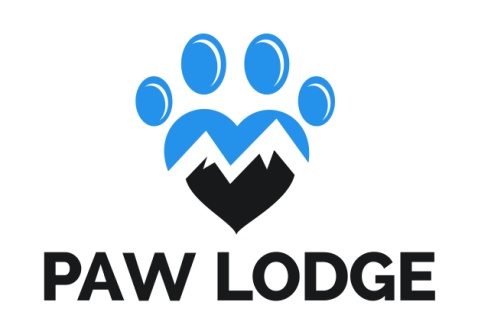 DAYCARE/BOARDING APPLICATION Here at Paw Lodge your pets safety and health is our #1 goal! Keeping a happy and healthy canine is very important in a daycare/boarding experience. Thorough information about your pet is required for them to stay in our care. This ensures that we know exactly how to care for your pet as well as how they will treat the other animals.Today's Date:__________Name of Pet: __________________Breed: __________________________________________________(If a mix, list two predominant breeds in characteristics and behavior.)Male: _____ Neutered: _Y / N_ Female: ______ Spayed: _Y / N _Weight: _______________________________________ Colors: ______________________________________________Pet’s DOB: __________________________________How long have you owned your pet? ______________ Rescue pet? ___________________________________OWNER(S)Owner’s Name: _____________________________________________________________________________________Mailing Address: ______________________________________________________________Zip:___________________Email: ___________________________________________________________Cell: ______________________________Phone:_____________________________________Work Phone: ____________________________________________Emergency Contact (Someone other than yourself to contact in the event we cannot reach you and who can makemedical decisions on your behalf):Name: ________________________________ Phone Number: _____________________Current Vet:___________________________ Phone Number: ____________________PET’S INFORMATIONMeal Time Estimate:		Amount Dry Food			Amount Wet FoodAM: __________________________________________________________________________________________________________Mid-Day: _____________________________________________________________________________________________________PM: __________________________________________________________________________________________________________Medications Required ~ Prescriptions & Non-Prescriptions:  (List Medication / Doses)AM: __________________________________________________________________________________________________________Mid-Day: _____________________________________________________________________________________________________PM: __________________________________________________________________________________________________________VACCINATION RECORDSPlease list the current expiration dates for the following vaccinations: (front desk may complete once they’ve received proof of current vaccinations). Rabies ____________ DHLPP _____________ Bordetella ______________ Flea and tick prevention all year?  ฀ Yes ฀ No  Type: ____________________________________Heartworm prevention all year?  ฀ Yes ฀ No  Type: _____________________________________Has your pet ever tested positive for Giardia? ______________ Approximate date: _______________If the Paw Lodge finds evidence of ticks or fleas, treatment will be provided at owner’s expense. Any important information concerning your pet? (Temperament, etc.) Please Explain:________________________________________________________________________________________________________________________________________________________________________________________________________________________________________________________________________________________________________________________________________________________________________________________________________________________________________________________________________________________________Thank you for the time you have spent completing this questionnaire form, this helps us maintain a fun and safe environment Please contact us if you have any questions. We are looking forward to meeting yourself and your furry friend soon!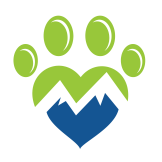 